Otázky k předmětu Řízení kvality (audit) IS:13 Popište cíl, principy a vazby metodiky IT Assurance Guide k metodice Cobit? Popište životní cyklus auditu podle dokumentu IT Assurance Guide.IT Assurance Giude je založen na etapách a činnostech (testech), které jsou společné každému auditu.IT Assurance Guide: Using COBIT je jedním z devíti základních dokumentů tvořících COBIT 4.1. Představuje společně s IT Governance Implementation Guide: Using COBIT and Val IT dokumenty určené auditorům, resp. assurance profesionálům. Cílem tohoto dokumentu je poskytnout návody pro jednotlivé etapy a činnosti životního cyklu auditu a ujištění  tj. kroky, které musí auditor realizovat a jaké druhy testů je třeba provést ve vazbě na procesy COBIT 4.1Obsahově IT Assurance Guide navazuje na Cobit 4.1, především na cast věnovanou kontrolním cílům. Umožňuje tak provést audit/ujištění procesu vzhledem k těmto doporučeným cílům.AUDIT = objektivní ověření stavu, jevu, záměru, skutečnosti se stavem nebo jevem žádoucím, tj. modelem, normou, standardem apod.xUJIŠTĚNÍ (assurance) = audit delegovaný na jiné subjekty vzhledem k cílům řízení, tedy vytvoření závěru o zkoumaném předmětu, za který je odpovědný někdo jiný. Každý projekt ujištění splňovat pět vlastností:musí jít o vztah mezi třemi partnery: poskytovatelem ujištění, odpovědnou stranou za hodnocený projekt a příjemcem výstupu;musí být definován předmět ujištění;musí být definována vhodná kritéria ujištění;musí být definován proces ujištění;musí být zformulován závěr ujištění.Životní cyklus auditu/ujištění dle IT Assurance Guide má 3 etapy:PlánováníStanovení základních parametrů projektu ujištěníPředběžný výběr vhodného kontrolního rámce (Cobit, COSO, ISO)Plánování projektu ujištění na základě analýzy rizikaRealizování obecného hodnoceníStanovení rozsahu a definování obecných cílů iniciativy.Stanovení rozsahuBusiness cíleIT cíleklíčové IT procesy a IT zdrojeKlíčové kontrolní cílePřizpůsobené klíčové kontrolní cíleRealizace.Upřesnění porozumění objektu ujištěníUpřesnění rozsahu kontrolních cílů hodnoceného objektuTestování efektivnosti návrhu kontrol klíčových kontrolních cílůTestování výstupu klíčových kontrolních cílůZdokumentování vlivu nalezených slabin kontrolZformulování a zveřejnění celkového závěru a doporučení.IT Assurance Guide poskytuje doporučení na několika úrovních: procesně specifická doporučení jakým způsobem ověřit zda bylo dosaženo kontrolních cílů a jakým způsobem dokumentovat zjištěné slabiny a na úrovni kontrolních cílů doporučení plynoucí z testování návrhu kontrol pro každý specifický kontrolní cíl. Poskytuje rovněž generická doporučení aplikovatelná na všechny procesy a kontrolní cíle.Hlavními komponentami IT Assurance Guide jsou:Kontrolní cíle pro jednotlivé procesy definované v rámci COBIT Framework, představující zamýšlené výsledky a účel dosažený implementací kontrol;Drivery hodnot a rizik co by příklady benefitů a rizik, které mohou plynout z dobrých / špatných kontrol;Kroky testování v rámci procesu ujištění na úrovni jednotlivých kontrolních cílů, odvozené z kontrolních praktik.14 Co je součástí popisu procesu podle dokumentu IT Assurance Guide?Součástí popisu procesu podle dokumentu IT Assurance Guide je hodnocení zralosti IT procesů vhodných pro audit/ujištění. Podle zamýšlené hloubky auditu je hodnocení zralosti IT procesu :rychlé – spočívá ve získání odpovědí na následující otázky a jejich doplnění do jednoduché tabulkyDůležitost: jak důležitý je process pro organizaci (1 vůbec není důležitý – 5 velmi důležitýRealizace: Jak process probíhá (1 velmi dobře – 5 nevím nebo špatně)Formalizovanost: existuje k danému procesu nějaká smlouvanebo jasně definovaná procedura? (Ano/NE)Existence Auditu: byl process již předmětem auditu (ANo/NE)Odpovědnost: kdo je za process odpovědný (Jméno nebo nevím)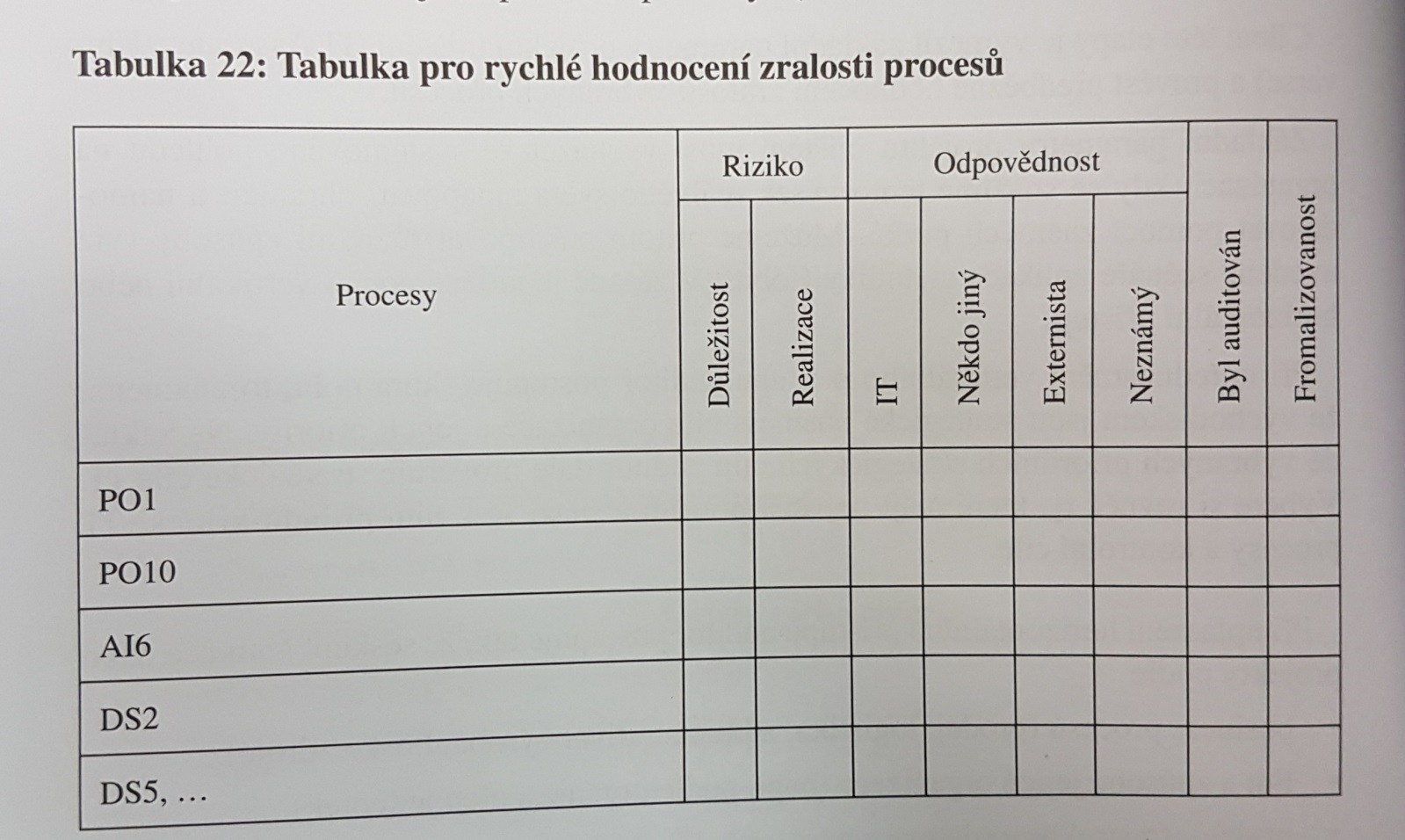 podrobné – je založeno na atributech, například:povědomí a komunikacepolitiky, plány, proceduranástroje a automatizacedovednosti a znalostiodpovědnost (accountability, responsibility)stanovení cílů a metriky15 Popište historii a princip metodiky Cobit4.1, procesní rámec.Cobit obecně: Sada dokumentů „best practises“ v oblasti řízení IT,  všeobecně přijímaných kontrolních cílů pro oblast IT, pro IT staff a auditory (externí i interní). 1996		Cobit 		1998		Cobit 2 	2000		Cobit 3	2005		Cobit 4	ISO/IEC 177792006		VAL IT2007		Cobit Assurance	ISO/IEC 385002009		RISK IT2011		Process Model		Allign with ISO/IEC15504-22012		Cobit 5Základní princip metodiky Cobit 4.1 je postaven na propojení 3 různých aspektů řízení IT v organizacích.Cíle organizace ve formě požadavků na vlastnosti (Informační kritéria) dodávaných informacíZdroje informačních technologiíProcesy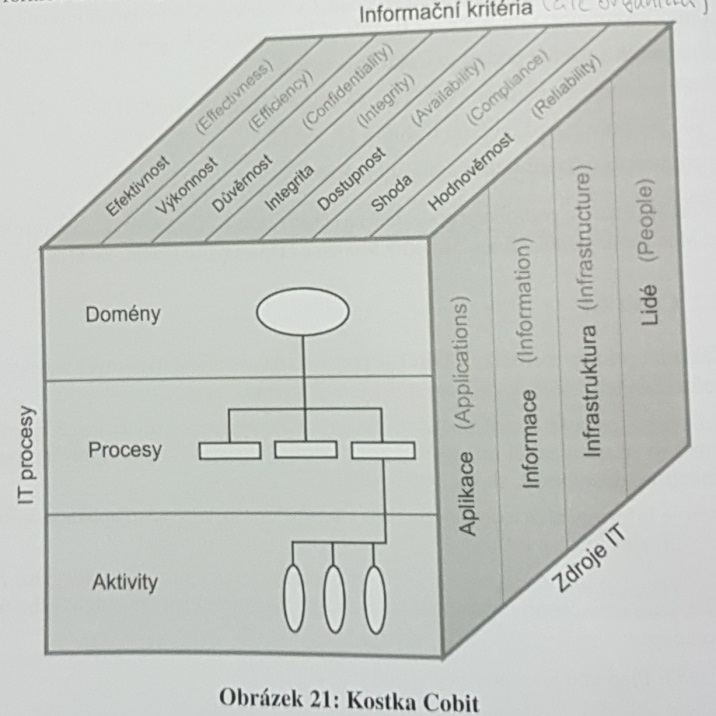 4 domény procesů:PO		Plánování a organizaceAI		Pořízení a implementaceDS 		Dodávka a podporaME		Monitorování a hodnocení34 procesů (high level control objectives)Aktivity 214 kontrolních cílů Je procesně orientovaný s vazbou na IT zdroje, požadavky businessu na vlastnosti informací a cíle IT GovernanceKlade důraz na kontrolyJe orientovaný na propojení různých úrovní cílů a jejich metrikUmožňuje hodnocení zralosti procesůMá definované vazby na jiné frameworkyProcesy jsou provázány s IT zdroji, viz kostka CobitProcesy jsou provázány s požadavky businessu na vlastnosti informací, viz kostka CobitProcesy jsou provázány s IT Governance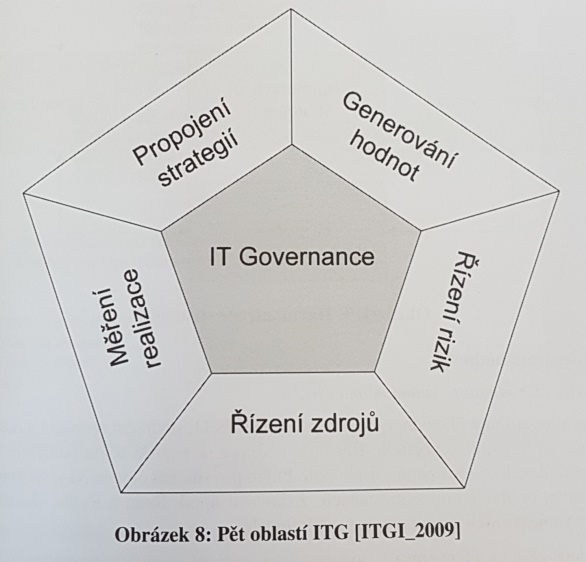 Strategic AlignmentValue DeliveryRisk mgmt.Resource mgmt. Performance mgmt. 27 Vysvětlete pojetí kontroly jako procesu a jako systému.Uveďte různá hlediska pro dělení kontrol.Kontrola jako process: jde o souhrn činností, při kterých oprávněné osoby nebo organizace poskytují prověrky, audity nebo ujištění, že organizace plní svoje cíle.Hlavní vlastnosti kontroly jako procesu:nezávislostobjektivnostkomplexicitaformalizovanostKontrola jako system:znamená system dílčích control, který pomáhá v rámci organizace plnit stanovené cíle (interní kontrolní system)Hlavní vlastnosti kontroly jako system:hospodárnostefektivnostúčelnost.Dělení Kontrol dle hledisek:Hledisko OSOBY, která ji vykonává : Externí nebo interní kontrolaHledisko POUŽITÍ POČÍTAČŮ: Automatizovaná nebo ruční kontrolaHledisko ČASU: preventivní, průběžná nebo následná kontrola.Hledisko DOBY TRVÁNÍ: Nepřetržitá, občasná pravidelná nebo občasná nepravidelná kontrola.Hledisko ROZSAHU: Komplexní nebo dílčí kontrola.